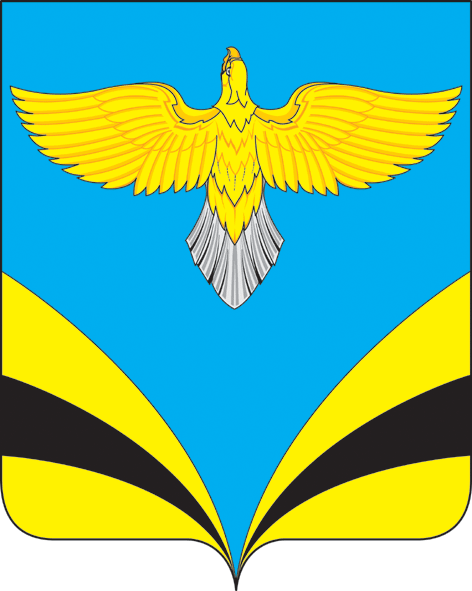            АДМИНИСТРАЦИЯ   сельского поселения Купиномуниципального района Безенчукский           Самарской области             ПОСТАНОВЛЕНИЕ     от  07  августа  2019  года  № 43             с. Купино О подготовке проекта решения Собрания представителей сельского поселения Купино муниципального района Безенчукский Самарской области «О внесении изменений в Правила землепользования и застройки сельского поселения Купино муниципального района Безенчукский Самарской области»В соответствии с частью 5 статьи 33 Градостроительного кодекса Российской Федерации, Федеральным законом от 06.10.2003 № 131-ФЗ 
«Об общих принципах организации местного самоуправления в Российской Федерации», руководствуясь Уставом сельского поселения Купино муниципального района Безенчукский Самарской области, главой V Правил землепользования и застройки сельского поселения Купино муниципального района Безенчукский Самарской области, утвержденных решением Собрания представителей сельского поселения Купино муниципального района Безенчукский Самарской области от 19.12.2013 № 100/35, постановляю:Подготовить проект решения Собрания представителей сельского поселения Купино муниципального района Безенчукский Самарской области «О внесении изменений в Правила землепользования и застройки сельского поселения Купино муниципального района Безенчукский Самарской области» (далее – проект о внесении изменений в Правила) в целях приведения текстовой части Правил в соответствие с действующей редакцией Градостроительного кодекса Российской Федерации, иными федеральными законами и нормативными правовыми актами, а также приведения градостроительных регламентов территориальных зон в соответствие с Классификатором видов разрешенного использования земельных участков, утвержденным приказом Министерства экономического развития Российской Федерации от 01.09.2014 № 540.Установить порядок и сроки проведения работ по подготовке проекта о внесении изменений в Правила согласно приложению № 1 к настоящему постановлению.Установить порядок направления заинтересованными лицами предложений по подготовке проекта о внесении изменений в Правила согласно приложению № 2 к настоящему постановлению.Опубликовать настоящее постановление в газете «Вестник сельского поселения Купино», а также разместить настоящее постановление на официальном сайте Администрации сельского поселения Купино муниципального района Безенчукский Самарской области в сети «Интернет»: http://spkupino.ru/.Контроль за исполнением настоящего постановления оставляю за собой.Глава сельского поселения Купиномуниципального района БезенчукскийСамарской области							   И.Д. ДевяткинаПриложение № 1к постановлению Администрациисельского поселения Купиномуниципального района БезенчукскийСамарской областиот 07.08.2019 года № 43Порядок и сроки проведения работ
по подготовке проекта решения Собрания представителей 
сельского поселения Купино муниципального района Безенчукский Самарской области «О внесении изменений в Правила землепользования и застройки сельского поселения Купино муниципального района Безенчукский Самарской области»Приложение № 2к постановлению Администрациисельского поселения Купиномуниципального района БезенчукскийСамарской областиот  07.08.2019 года № 43Порядок направления заинтересованными лицами предложений по подготовке проекта о внесении изменений в Правила землепользования и застройки сельского поселения Купино муниципального района Безенчукский Самарской областиЗаинтересованные физические и юридические лица вправе направлять в Комиссию по подготовке проекта правил землепользования и застройки сельского поселения Купино муниципального района Безенчукский Самарской области (далее также – Комиссия) предложения по подготовке проекта решения Собрания представителей сельского поселения Купино муниципального района Безенчукский Самарской области «О внесении изменений в Правила землепользования и застройки сельского поселения Купино муниципального района Безенчукский Самарской области» (далее также – проект о внесении изменений в Правила) в целях приведения текстовой части Правил в соответствие с действующей редакцией Градостроительного кодекса Российской Федерации, иными федеральными законами и нормативными правовыми актами, а также приведения градостроительных регламентов территориальных зон в соответствие с Классификатором видов разрешенного использования земельных участков, утвержденным приказом Министерства экономического развития Российской Федерации от 01.09.2014 № 540.Предложения в письменной форме могут быть представлены лично или направлены почтой по адресу: 446247, Самарская область, Безенчукский район, с. Купино, ул. Купинская, д. 10.Рассмотрению Комиссией подлежат любые предложения заинтересованных лиц, касающиеся вопросов подготовки проекта о внесении изменений в Правила, направленные в течение 10 (десяти) дней со дня опубликования настоящего Постановления.Предложения заинтересованных лиц могут содержать любые материалы на бумажных или электронных носителях в объемах, необходимых и достаточных для рассмотрения предложений по существу.Полученные материалы возврату не подлежат.Комиссия рассматривает поступившие предложения заинтересованных лиц и направляет их в Администрацию сельского поселения Купино муниципального района Безенчукский Самарской области.По результатам рассмотрения предложений Комиссия направляет заявителям мотивированный ответ в письменной форме в срок не позднее 10 (десяти) дней со дня получения предложения.№МероприятияИсполнительСроки проведения работ1.Разработка проекта решения Собрания представителей сельского поселения Купино муниципального района Безенчукский Самарской области «О внесении изменений в Правила землепользования и застройки сельского поселения Купино муниципального района Безенчукский Самарской области» (далее также – проект о внесении изменений в правила)Администрация сельского поселения Купино муниципального района Безенчукский Самарской области (далее – Администрация поселения)Не позднее 2 месяцев со дня опубликования настоящего Постановления2.Регистрация и рассмотрение предложений заинтересованных лиц по подготовке проекта о внесении изменений в правила, подготовка мотивированных ответов о возможности (невозможности) их учета, направление указанных предложений в Администрацию поселенияКомиссия по подготовке проекта Правил землепользования и застройки сельского поселения Купино муниципального района Безенчукский Самарской области (далее – Комиссия)Не позднее 10 дней со дня представления предложений заинтересованных лиц в Комиссию3.Рассмотрение разработанного проекта о внесении изменений в правила, внесение предложений и замечаний по проекту, направление проекта правил в Администрацию поселенияКомиссияВ срок не позднее 10 дней со дня получения проекта правил4.Проверка проекта о внесении изменений в правила на соответствие требованиям пункта 9 статьи 31 ГрК РФ, принятие решения о направлении проекта на публичные слушания или на доработку Администрация поселенияВ срок не позднее 10 дней со дня получения проекта правил5.Принятие решения о проведении публичных слушанийГлава сельского поселения Купино муниципального района Безенчукский Самарской области (далее – Глава поселения)Не позднее 10 дней со дня получения проекта6.Опубликование проекта о внесении изменений в правила, решения о проведении публичных слушаний в порядке, установленном для официального опубликования нормативных правовых актов сельского поселения КупиноГлава поселенияС учетом периодичности выпуска газеты 7.Проведение публичных слушаний по проекту о внесении изменений в правилаКомиссия2 месяца8.Доработка проекта о внесении изменений в правила с учетом результатов публичных слушаний, направление проекта о внесении изменений в правила Главе поселенияКомиссия, Администрация поселенияНе позднее 10 дней со дня получения проекта о внесении изменений в правила9.Принятие решения о направлении проекта о внесении изменений в правила в Собрание представителей сельского поселения Купино муниципального района Безенчукский Самарской области (далее – Собрание представителей поселения) или об отклонении соответствующего проекта и направлении его на доработкуГлава поселенияВ течение 10 дней со дня предоставления проекта о внесении изменений в правила10.Опубликование проекта о внесении изменений в правила после утверждения Собранием представителей поселения в порядке, установленном для официального опубликования нормативных правовых актов сельского поселения КупиноГлава поселенияВ течение 10 дней со дня утверждения проекта изменений в правила